NAME ____________________________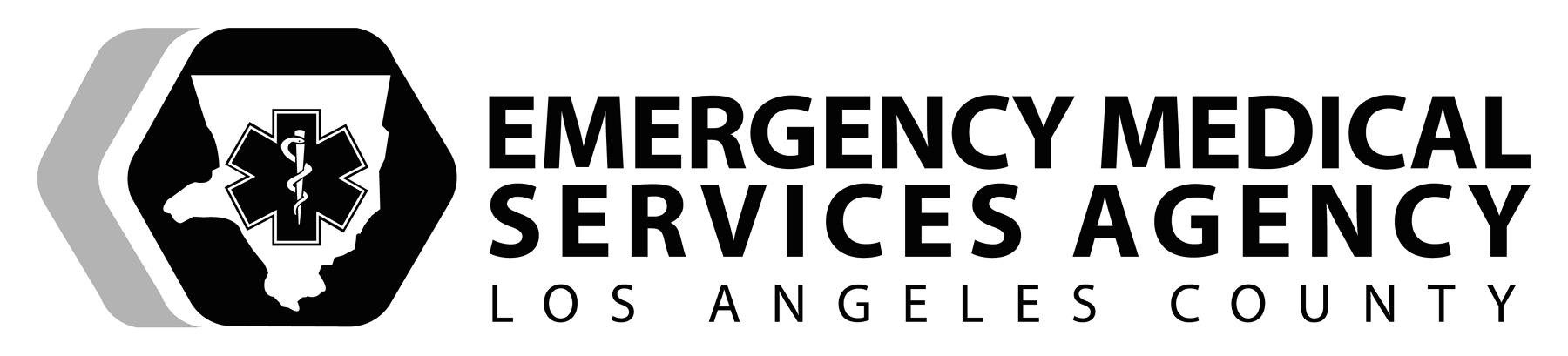 DATE _____/_____/_____SKILL PERFORMANCE EVALUATIONBREATHING EMERGENCY / AIRWAY MANAGEMENTBAG – MASK- VENTILATION (BMV)UNPROTECTED AIRWAY PERFORMANCE OBJECTIVESDemonstrate proficiency in ventilating a simulated patient utilizing a BMV device. EQUIPMENTAdult, child or infant manikin, adult and pediatric BMV device, O2 connecting tubing, oxygen source with flow regulator, oropharyngeal and nasopharyngeal airways appropriate for manikin, silicone spray, water-soluble lubricant, 10cc syringe, pediatric resuscitation tape, suction, goggles, masks, gown, gloves, timing device, airway bag. Two (2) rescuers.SCENARIO:   ____________________________________________________________________EXAMINER(S):______________________					Attempt:	1st	2nd	3rd (final)Developed:  3/10 Revised 10/2018PREPARATIONPREPARATIONPREPARATIONPREPARATIONPREPARATIONPREPARATIONPREPARATIONPREPARATIONPREPARATIONPREPARATIONPREPARATIONPerformance CriteriaPerformance CriteriaPerformance CriteriaPerformance CriteriaPerformance CriteriaPerformance CriteriaYESNONOCommentsCommentsEstablishes appropriate BSI precautionsEstablishes appropriate BSI precautionsEstablishes appropriate BSI precautionsEstablishes appropriate BSI precautionsEstablishes appropriate BSI precautionsEstablishes appropriate BSI precautionsAssesses breathingAssesses breathingAssesses breathingRateRateRateAssesses breathingAssesses breathingAssesses breathingDepthDepthDepthAssesses breathingAssesses breathingAssesses breathingQualityQualityQualityAssesses breathingAssesses breathingAssesses breathingSpO2 – if availableSpO2 – if availableSpO2 – if availableSelects appropriate size mask and bagSelects appropriate size mask and bagSelects appropriate size mask and bagSelects appropriate size mask and bagSelects appropriate size mask and bagSelects appropriate size mask and bagScenario dependentScenario dependentAssembles the BMV device Assembles the BMV device Assembles the BMV device Assembles the BMV device Assembles the BMV device Assembles the BMV device Attaches continuous waveform capnography sensor between the bag and mask – if ALSAttaches continuous waveform capnography sensor between the bag and mask – if ALSAttaches continuous waveform capnography sensor between the bag and mask – if ALSAttaches continuous waveform capnography sensor between the bag and mask – if ALSAttaches continuous waveform capnography sensor between the bag and mask – if ALSAttaches continuous waveform capnography sensor between the bag and mask – if ALSScenario dependentScenario dependentConnects BMV device to the oxygen sourceConnects BMV device to the oxygen sourceConnects BMV device to the oxygen sourceConnects BMV device to the oxygen sourceConnects BMV device to the oxygen sourceConnects BMV device to the oxygen sourceTurns the oxygen regulator on to deliver 15L/minuteTurns the oxygen regulator on to deliver 15L/minuteTurns the oxygen regulator on to deliver 15L/minuteTurns the oxygen regulator on to deliver 15L/minuteTurns the oxygen regulator on to deliver 15L/minuteTurns the oxygen regulator on to deliver 15L/minuteSINGLE-RESCUER BAG-MASK VENTILATIONPROCEDURE SINGLE-RESCUER BAG-MASK VENTILATIONPROCEDURE SINGLE-RESCUER BAG-MASK VENTILATIONPROCEDURE SINGLE-RESCUER BAG-MASK VENTILATIONPROCEDURE SINGLE-RESCUER BAG-MASK VENTILATIONPROCEDURE SINGLE-RESCUER BAG-MASK VENTILATIONPROCEDURE SINGLE-RESCUER BAG-MASK VENTILATIONPROCEDURE SINGLE-RESCUER BAG-MASK VENTILATIONPROCEDURE SINGLE-RESCUER BAG-MASK VENTILATIONPROCEDURE SINGLE-RESCUER BAG-MASK VENTILATIONPROCEDURE SINGLE-RESCUER BAG-MASK VENTILATIONPROCEDURE Performance CriteriaPerformance CriteriaPerformance CriteriaPerformance CriteriaYESYESYESYESNONOCommentsOpens the airway by either:Opens the airway by either:Head-tilt/chin-liftHead-tilt/chin-liftScenario dependentOpens the airway by either:Opens the airway by either:Jaw-thrustJaw-thrustScenario dependentRemoves visible obstruction or suctions - if indicatedRemoves visible obstruction or suctions - if indicatedRemoves visible obstruction or suctions - if indicatedRemoves visible obstruction or suctions - if indicatedInserts oropharyngeal OR nasopharyngeal airway – if indicatedInserts oropharyngeal OR nasopharyngeal airway – if indicatedInserts oropharyngeal OR nasopharyngeal airway – if indicatedInserts oropharyngeal OR nasopharyngeal airway – if indicatedPlaces the mask over the mouth and nose Places the mask over the mouth and nose Places the mask over the mouth and nose Places the mask over the mouth and nose Maintains a tight seal and patent airway by using the C-E technique Maintains a tight seal and patent airway by using the C-E technique Maintains a tight seal and patent airway by using the C-E technique Maintains a tight seal and patent airway by using the C-E technique Ventilates the patient with the appropriate volume:Observes for adequate chest rise and fallObserves for adequate chest rise and fallObserves for adequate chest rise and fallVentilates the patient with the appropriate volume:Allows for adequate exhalation between ventilationsAllows for adequate exhalation between ventilationsAllows for adequate exhalation between ventilationsVentilates the patient at the appropriate rate:Adult - 10-12/minute (1 breath every 5-6 seconds)Adult - 10-12/minute (1 breath every 5-6 seconds)Scenario dependentVentilates the patient at the appropriate rate:Child/Infant - 12-20/minute (1 breath every 3-5 seconds)Child/Infant - 12-20/minute (1 breath every 3-5 seconds)Scenario dependentVentilates the patient at the appropriate rate:Neonate – 40-60/minute to maintain heart rate of >100/minute. Neonate – 40-60/minute to maintain heart rate of >100/minute. Scenario dependentTWO (2)-RESCUER BAG-MASK VENTILATIONPROCEDURE TWO (2)-RESCUER BAG-MASK VENTILATIONPROCEDURE TWO (2)-RESCUER BAG-MASK VENTILATIONPROCEDURE TWO (2)-RESCUER BAG-MASK VENTILATIONPROCEDURE TWO (2)-RESCUER BAG-MASK VENTILATIONPROCEDURE TWO (2)-RESCUER BAG-MASK VENTILATIONPROCEDURE TWO (2)-RESCUER BAG-MASK VENTILATIONPROCEDURE Performance CriteriaPerformance CriteriaPerformance CriteriaPerformance CriteriaYESNOCommentsInstructs the 2nd rescuer to open the airway by either:Instructs the 2nd rescuer to open the airway by either:Instructs the 2nd rescuer to open the airway by either:Medical- Head-tilt/chin-liftScenario dependentInstructs the 2nd rescuer to open the airway by either:Instructs the 2nd rescuer to open the airway by either:Instructs the 2nd rescuer to open the airway by either:Trauma-Jaw-thrustScenario dependentLooks inside the mouth and throat for a visible obstruction.  If seen and can be removed, removes it. Looks inside the mouth and throat for a visible obstruction.  If seen and can be removed, removes it. Looks inside the mouth and throat for a visible obstruction.  If seen and can be removed, removes it. Looks inside the mouth and throat for a visible obstruction.  If seen and can be removed, removes it. Inserts oropharyngeal OR nasopharyngeal airway – if indicatedInserts oropharyngeal OR nasopharyngeal airway – if indicatedInserts oropharyngeal OR nasopharyngeal airway – if indicatedInserts oropharyngeal OR nasopharyngeal airway – if indicatedScenario dependentPlaces mask over mouth and nosePlaces mask over mouth and nosePlaces mask over mouth and nosePlaces mask over mouth and noseMaintains a tight seal and patent airway using one of the following two-handed techniquesMaintains a tight seal and patent airway using one of the following two-handed techniquesMaintains a tight seal and patent airway using one of the following two-handed techniquesDouble C-E clamp technique  ORMaintains a tight seal and patent airway using one of the following two-handed techniquesMaintains a tight seal and patent airway using one of the following two-handed techniquesMaintains a tight seal and patent airway using one of the following two-handed techniquesThenar eminences (TE) techniqueVentilates the patient with appropriate tidal volume:Ventilates the patient with appropriate tidal volume:Observes for adequate chest rise and fallObserves for adequate chest rise and fallVentilates the patient with appropriate tidal volume:Ventilates the patient with appropriate tidal volume:Allows for adequate exhalation between ventilationsAllows for adequate exhalation between ventilationsVentilates the patient at the appropriate rate:Ventilates the patient at the appropriate rate:Adult - 10-12/minute (1 breath every 5-6 seconds)Adult - 10-12/minute (1 breath every 5-6 seconds)Ventilates the patient at the appropriate rate:Ventilates the patient at the appropriate rate:Child/Infant - 12-20/minute (1 breath every 3-5 seconds)Child/Infant - 12-20/minute (1 breath every 3-5 seconds)Ventilates the patient at the appropriate rate:Ventilates the patient at the appropriate rate:Neonate – 40-60/minute to maintain heart rate to greater than 100/minuteNeonate – 40-60/minute to maintain heart rate to greater than 100/minuteSwitch positionsSwitch positionsSwitch positionsSwitch positionsSwitch positionsSwitch positionsSwitch positionsPerformance CriteriaPerformance CriteriaPerformance CriteriaPerformance CriteriaYESNOCommentsOpens the airway by either:Opens the airway by either:Head-tilt/chin-liftHead-tilt/chin-liftOpens the airway by either:Opens the airway by either:Jaw-thrustJaw-thrustPlaces mask over mouth and nose Places mask over mouth and nose Places mask over mouth and nose Places mask over mouth and nose Maintains a tight seal and patent airway using one of the following two-handed techniquesMaintains a tight seal and patent airway using one of the following two-handed techniquesDouble C-E clamp technique ORDouble C-E clamp technique ORMaintains a tight seal and patent airway using one of the following two-handed techniquesMaintains a tight seal and patent airway using one of the following two-handed techniquesThenar eminences techniqueThenar eminences techniqueInstructs 2nd rescuer to ventilate patient with appropriate tidal volume:Instructs 2nd rescuer to ventilate patient with appropriate tidal volume:Allows for adequate exhalation between ventilationsAllows for adequate exhalation between ventilationsInstructs 2nd rescuer to ventilate patient with appropriate tidal volume:Instructs 2nd rescuer to ventilate patient with appropriate tidal volume:Observes for effective rise and fall of chestObserves for effective rise and fall of chestPerformance CriteriaPerformance CriteriaYESNOCommentsInstructs 2nd rescuer to ventilate patient at a specific rate:Adult - 10-12/minute (1 breath every 5-6 seconds)Instructs 2nd rescuer to ventilate patient at a specific rate:Child/Infant - 12-20/minute (1 breath every 3-5 seconds)Instructs 2nd rescuer to ventilate patient at a specific rate:Neonate – 40-60/minute to maintain heart rate to greater than 100/minuteRe-assesses breathingRateRe-assesses breathingDepthRe-assesses breathingQuality Re-assesses breathingSpO2 – if available